The Churches of
St Bartholomew and St Chad
Thurstaston and Irby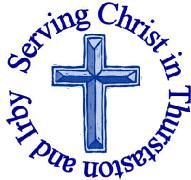 8th April – Easter 2Welcome to Church today.  We hope that you enjoy the service and gain a sense of God’s presence with us.Services next week Wednesday 11th April 10.15 am	     Holy Communion 	St Chads Sunday 15th April – Easter 3 8.00 am	Holy Communion	    			St Bartholomew’s9.30am	Morning Worship				St Chads11.15am 	Holy Communion				St Bartholomew’sGOSPEL READING: John 20:19-31All: Glory to you, O Lord 19 On the evening of that first day of the week, when the disciples were together, with the doors locked for fear of the Jewish leaders, Jesus came and stood among them and said, “Peace be with you!” 20 After he said this, he showed them his hands and side. The disciples were overjoyed when they saw the Lord.21 Again Jesus said, “Peace be with you! As the Father has sent me, I am sending you.” 22 And with that he breathed on them and said, “Receive the Holy Spirit. 23 If you forgive anyone’s sins, their sins are forgiven; if you do not forgive them, they are not forgiven.”24 Now Thomas (also known as Didymus), one of the Twelve, was not with the disciples when Jesus came. 25 So the other disciples told him, “We have seen the Lord!”But he said to them, “Unless I see the nail marks in his hands and put my finger where the nails were, and put my hand into his side, I will not believe.”26 A week later his disciples were in the house again, and Thomas was with them. Though the doors were locked, Jesus came and stood among them and said, “Peace be with you!” 27 Then he said to Thomas, “Put your finger here; see my hands. Reach out your hand and put it into my side. Stop doubting and believe.”28 Thomas said to him, “My Lord and my God!”29 Then Jesus told him, “Because you have seen me, you have believed; blessed are those who have not seen and yet have believed.”30 Jesus performed many other signs in the presence of his disciples, which are not recorded in this book. 31 But these are written that you may believe[b] that Jesus is the Messiah, the Son of God, and that by believing you may have life in his name.All: Praise to you, O Christ Church Office: Mrs K Butler, St Chad’s Church, Roslin Road, Irby, CH61 3UHOpen Tuesday, Wednesday, Thursday, 9.30am-12.30pm (term time)Tel 648 8169.  Website: www.thurstaston.org.uk E-Mail: office@thurstaston.org.ukRevd Jane Turner 648 1816 (Day off Tuesday). E-Mail: rector@thurstaston.org.ukServices TODAY – Easter 2Services TODAY – Easter 2Services TODAY – Easter 28:00 amHoly Communion    St. Bartholomew’s9.30 am11.15 amFamily Holy CommunionMorning WorshipSt  ChadsSt Bartholomew’sCollect Risen Christ,for whom no door is locked, no entrance barred:open the doors of our hearts,that we may seek the good of othersand walk the joyful road of sacrifice and peace,to the praise of God the Father.Amen.Post-Communion Prayer Lord God our Father,through our Saviour Jesus Christyou have assured your children of eternal life and in baptism have made us one with him: deliver us from the death of sinand raise us to new life in your love,in the fellowship of the Holy Spirit,by the grace of our Lord Jesus Christ.Amen FOR OUR PRAYERS THIS WEEK For the World: Please pray for peace in all the countries that are currently experiencing conflict.For the Parish: For the meeting of parishioners and the APCM on Monday 16th April. For the Bereaved Please pray for family and friends of Bernard Dann, funeral 12 noon 12th April at St. Chads. For the sick: Please pray for Mark Dennison, Graham Barley, David Cunnington, Anna Drysdale and Revd Andrew Scaife (retired from Arrowe Park Hospital as Chaplain last year). Please pray for those in hospital.From the Anglican Prayer Cycle: Archbishop James Richard Wong Yin Song, Province of Indian Ocean & Bishop of the SeychellesFrom the Diocesan Prayer Cycle Pray for the work of the Cheshire Wildlife Trust and the protection of natural habitatsFOR OUR PRAYERS THIS WEEK For the World: Please pray for peace in all the countries that are currently experiencing conflict.For the Parish: For the meeting of parishioners and the APCM on Monday 16th April. For the Bereaved Please pray for family and friends of Bernard Dann, funeral 12 noon 12th April at St. Chads. For the sick: Please pray for Mark Dennison, Graham Barley, David Cunnington, Anna Drysdale and Revd Andrew Scaife (retired from Arrowe Park Hospital as Chaplain last year). Please pray for those in hospital.From the Anglican Prayer Cycle: Archbishop James Richard Wong Yin Song, Province of Indian Ocean & Bishop of the SeychellesFrom the Diocesan Prayer Cycle Pray for the work of the Cheshire Wildlife Trust and the protection of natural habitatsFOR OUR PRAYERS THIS WEEK For the World: Please pray for peace in all the countries that are currently experiencing conflict.For the Parish: For the meeting of parishioners and the APCM on Monday 16th April. For the Bereaved Please pray for family and friends of Bernard Dann, funeral 12 noon 12th April at St. Chads. For the sick: Please pray for Mark Dennison, Graham Barley, David Cunnington, Anna Drysdale and Revd Andrew Scaife (retired from Arrowe Park Hospital as Chaplain last year). Please pray for those in hospital.From the Anglican Prayer Cycle: Archbishop James Richard Wong Yin Song, Province of Indian Ocean & Bishop of the SeychellesFrom the Diocesan Prayer Cycle Pray for the work of the Cheshire Wildlife Trust and the protection of natural habitatsReadings for TodayActs 4:32-351 John 1:1-2:2John 20:19-31Readings for 15th April Acts 3:12-191 John 3:1-7John 10:11-18